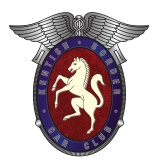 The Monty Peters Historic Sporting Trial						Date: 7th December 2019Supplementary Regulations1.	Kentish Border Motor Club will organise a Clubmen’s Permit historic sporting trial on SATURDAY the 7th December 2019 at Ashtree Farm, Teston Road, West Malling, Kent ME19 5RL2.		The Meeting will be governed by the General regulations of the M.S.A. Ltd (Incorporating the provisions of the International Sporting code of the FIA), These SR’s and any written instructions the organising club may issue for the event.3	.	M.S.A. Permit number; 4.		The event is open to all fully elected members of the organising club and members of the following invited clubs, BTRDA, NPTCC, 750 Motor Club, MCC, HSCC, VSCC, MAC, Stroud and District MC, KBCC(Sportingtrials.com),Southsea Motor Club Ltd, Woolbridge MC, Falcon Motor Club, Midlands Trial Car Club, Golden Valley HLCC and Dellow Register.  5		The event will be at Ashtree Farm, Teston Road, West Malling, Kent ME19 5RL. Public Roads will not be used to link sections.  There will be 6 sections on private land to be attempted at least 3 times. Not all classes will attempt the same sections.  The entry will be split into groups starting at different hills to enable the programme to be completed.6.		Scrutineering starts at 9.30am First test: 10.30am	7   Awards to be presented as follows. Best overall performance of the day: Driver and Passenger, The Monty Peters Historic Sporting Trial Award	Best Performance Historic Class (former class A)	.	Driver and Passenger	Best Performance Post Historic Class (former class B)		Driver and PassengerBest performance by lady driver – subject to sufficient entriesA Special “Spirit of the day” Award to be presented at the Organisers discretion. 8.		The entry list opens on the publications of these SR’s.  The entry fee is £45.00.   All entries must be completed on the official entry form and accompanied by the appropriate fee.  Cheques must be made payable to Kentish Border Car Club and sent to the Entries Secretary.  Entries will close 5th December2019.  Entry fees will be refunded if the Entries Secretary is notified by telephone or email of a competitor’s cancellation by 12 noon on the 6th December 2018.9.	The Entries Secretary to whom all entries must be sent is: Martyn Halliday, Goldfinch Cottage, Sedgwick Lane, Sedgwick, Horsham, West Sussex RH13 6QE. Phone 01403 250967, Mobile: 07739 464170: email: martyn_halliday@msn.com10. The maximum entry for the meeting is 60, the minimum is 10.  Should the minimum figure not be met the organisers have the right to cancel the meeting.11	The officials are: Club Steward: Barrie Wright. Clerk of Course TBA Chief Marshal Jon Bundock. Chief scrutineer. TBA: Secretary of the Meeting, Kathy Wright; Results, Ted Oday 12.	Provisional results will be published as soon as possible after the event, any protests to be made in accordance with 05.1.13.	Competitors will be identified by numbers, which will be provided at signing on.14.	All other GR’s of the M.S.A. apply as written.15. Ties will be resolved by comparing the number of penalties lost by each competitor on each section, the winner being the competitor who has the greatest number of low penalties. 16.	No person will drive a competing car on the site except the authorised competitor. 17.	All competing cars must be fitted with a fire extinguisher, emergency whistle and a silencer.18.	The use of motorcycles or quad bikes on the site is restricted to authorised persons only.19.	A first Aider will be in attendance20.	Toilet facilities will be available